                                                                                 ПРОЕКТ  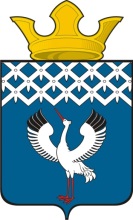 Российская ФедерацияСвердловская областьДумамуниципального образованияБайкаловского сельского поселения36-е заседание 4-го созываРЕШЕНИЕ__ сентября 2020 года                    с. Байкалово                                            № ___О внесении изменений в  Положение о предоставлении гражданами, претендующими на замещение должностей муниципальной службы и муниципальными служащими, замещающими должности в муниципальном образовании Байкаловского сельского поселения сведений о доходах, расходах, об имуществе и обязательствах имущественного характера, утвержденное  решением Думы муниципального образования Байкаловского сельского поселения от 28.09.2015г. № 48 Руководствуясь Указом Президента Российской Федерации от 15 января 2020 года № 13 «О внесении изменений в некоторые акты Президента Российской Федерации», Указом Губернатора Свердловской области от 18.03.2020 № 109-УГ «О внесении изменений в отдельные указы Губернатора Свердловской области», Дума муниципального образования Байкаловского сельского поселения,РЕШИЛА:1. Внести в Положение о предоставлении гражданами, претендующими на замещение должностей муниципальной службы и муниципальными служащими, замещающими должности в муниципальном образовании Байкаловского сельского поселения сведений о доходах, расходах, об имуществе и обязательствах имущественного характера, утвержденное решением Думы муниципального образования Байкаловского сельского поселения от 28.09.2015 года № 48 (далее-Положение) следующие изменения:           1.1. абзац первый пункта 3 Положения изложить в следующей редакции:           «3. Сведения о доходах, об имуществе и обязательствах имущественного характера представляются по утвержденной Президентом Российской Федерации форме справки, заполненной с использованием специального программного обеспечения "Справки БК", размещенного на официальном сайте Президента Российской Федерации, ссылка на который также размещается на официальном сайте федеральной государственной информационной системы в области государственной службы в информационно-телекоммуникационной сети "Интернет"».1.2. абзац четвертый пункта 3 Положения изложить в следующей редакции:          «Сведения о доходах, об имуществе и обязательствах имущественного характера представляются по утвержденной Президентом Российской Федерации форме справки, заполненной с использованием специального программного обеспечения "Справки БК", размещенного на официальном сайте Президента Российской Федерации, ссылка на который также размещается на официальном сайте федеральной государственной информационной системы в области государственной службы в информационно-телекоммуникационной сети "Интернет"».1.3. пункт 11 Положения изложить в следующей редакции:          «11. Сведения о доходах, об имуществе и обязательствах имущественного характера, представленные в соответствии с настоящим Положением гражданином или кандидатом на должность, предусмотренную перечнем, а также представляемые ежегодно муниципальным служащим сведения о доходах, расходах, об имуществе и обязательствах имущественного характера, и информация о результатах проверки достоверности и полноты этих сведений приобщаются к личному делу муниципального служащего. Указанные сведения также могут храниться в электронном виде. В случае если гражданин или кандидат на должность, предусмотренную перечнем, представивший справки о своих доходах, об имуществе и обязательствах имущественного характера, а также справки о доходах, об имуществе и обязательствах имущественного характера своих супруги (супруга) и несовершеннолетних детей, не были назначены на должность муниципальной службы, такие справки возвращаются указанным лицам по их письменному заявлению вместе с другими документами».2. Настоящее решение опубликовать (обнародовать) в «Информационном вестнике Байкаловского сельского поселения», а также на официальном сайте Думы МО Байкаловского сельского поселения: www.байкдума.рф.3.Контроль над исполнением настоящего решения возложить на постоянную комиссию Думы по соблюдению законности и вопросам местного самоуправления (Чернаков В.В.) Председатель Думымуниципального образованияБайкаловского сельского поселения                            		С.В. Кузеванова          сентября 2020г.       Глава муниципального образованияБайкаловского сельского поселения					Д.В.Лыжин           сентября 2020г.                 